Con Gesù in cammino…sulle strade della Vita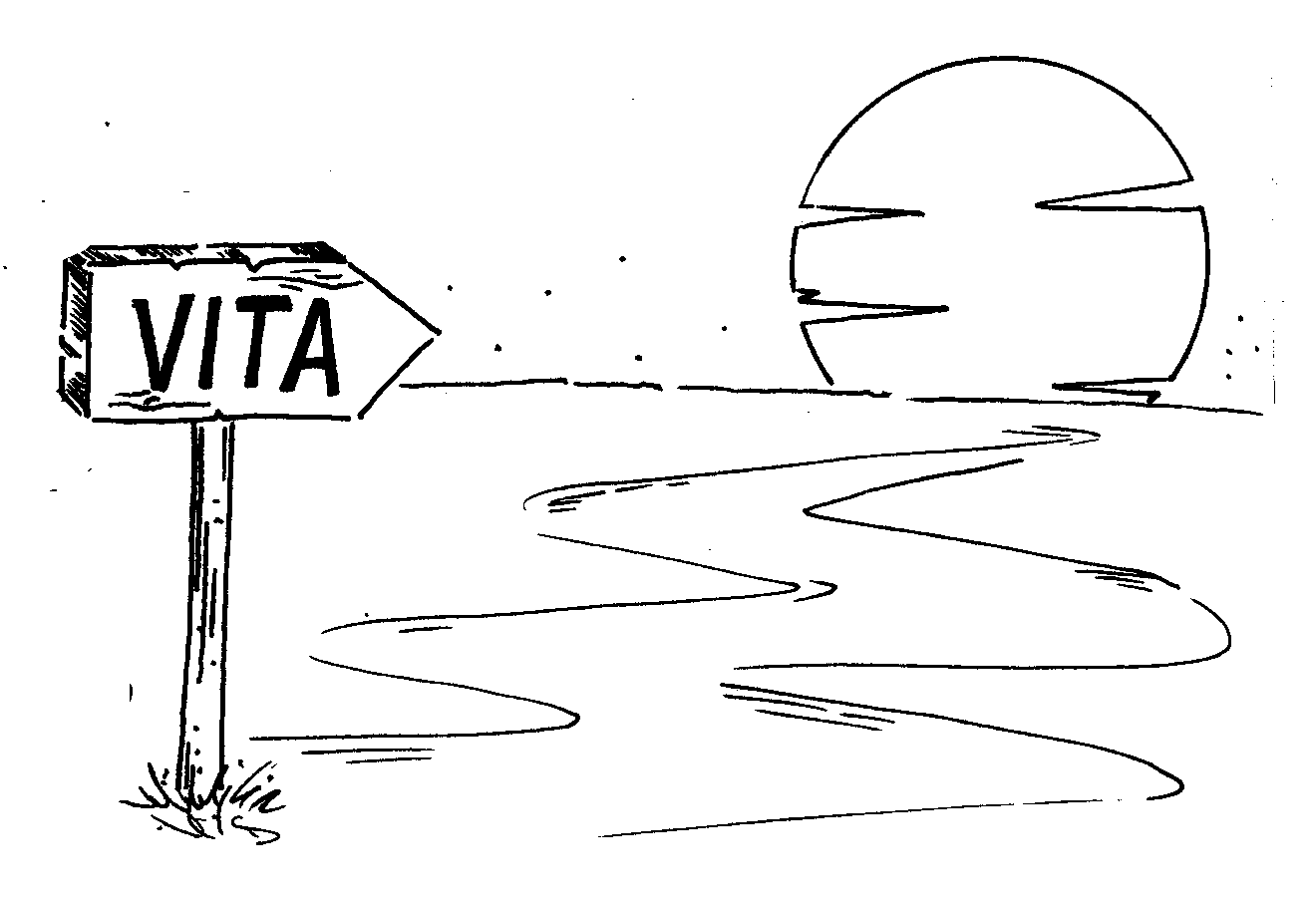 Via crucis vocazionale per i ragazziIntroduzioneLa celebrazione di questa Via Crucis è stata pensata ed è presentata per i ragazzi delle nostre comunità parrocchiali. Tutta la preghiera è dialogata, per cui sarà necessario procurare i testi ad ogni partecipante. Può essere vissuta in un qualsiasi giorno della Quaresima oppure anche la mattina del Venerdì santo. La parte del Sacerdote può essere affidata anche a un catechista.Canto(a scelta tra i canti conosciuti dalla comunità)Sac.		Nel nome del Padre, e del Figlioe dello Spirito Santo. Tutti		Amen.1° Rag. 	Gesù, rivolgendosi al popoloche lo seguiva, disse:Sac. 		“Se qualcuno vuol venire dietro a me smetta di pensare a se stesso, prenda la sua croce ogni giorno e mi segua. Perché, colui che vorrà salvare la propria vita la perderà; ma chi perderà la propria vita per me, la ritroverà”.Tutti 		La via crucis, o Gesù, è una strada che io percorro tutti i giorni lungo le strade che circondano la vita. Una strada piena di critiche, di condanne, di cadute, di sofferenze, di incontricon piccoli atti d’amore. Ad ogni passo una fermata, un impegno, qualcosa che mi obbligaa rivedere me stesso. Ma la mia strada è anche la tua, la percorriamo insieme,tra migliaia di mani che si tendono, che urlano, che soffrono, che amano. Saprò resistere al tuo fianco? Se mi vedi in difficoltà, aiutami! Se sono in ritardo, aspettami! Se dovessi perdermi, cercami! Perché non potrò mai raggiungerela vetta senza di te.Canto(si può eseguire ora e dopo ogni stazione il ritornello di un canto o un canone)1 a StazioneGesù è condannato a morteSac.		Ti adoriamo, o Cristo, e ti benediciamo.Tutti		Perché con la tua santa crocehai redento il mondo.1° Rag.		I grandi sacerdoti e tutto il sinedrio cercavano false testimonianze contro Gesù. Allora si alzò il Sommo Sacerdote e gli disse:2° Rag.  	“Ti scongiuro per il Dio vivente di dirci se tu sei il Cristo, il Figlio di Dio”.Sac. 		“Tu l’hai detto: anzi io vi dico: d’ora in avanti voi vedrete il figlio dell’uomo seduto alla destra dell’Onnipotente”.2° Rag. 		“Ha bestemmiato! Che ve ne pare?”.Tutti:		“È reo di morte”.Sac.		Essere veri uomini e veri cristiani vuol dire essere come Gesù: non nascondere mai la verità, neppure quando gli altri ci giudicano male ingiustamente. Chiediamo perdono a Gesù per averlo anche noi tradito come Giuda, o rinnegato come Pietro con il nostro comportamento non sincero.Breve pausa di riflessione3° Rag.  	Perché non ho voluto difendere un amico.Tutti		Perdonami, o Gesù.4° Rag.	Perché non ho avuto il coraggiodi dire la verità.Tutti 		Perdonami, o Gesù.5° Rag.	Perché ho avuto pauradel giudizio degli altri.Tutti 		Perdonami, o Gesù.Canto		2 a StazioneGesù riceve la croce sulle spalleSac.		Ti adoriamo, o Cristo e ti benediciamo,Tutti 		perché con la tua santa crocehai redento il mondo.1° Rag. 	Pilato, dopo aver interrogato Gesù, cercava di liberarlo ma i giudei gridavano dicendo:Tutti		“Se lo liberi non sei amico di Cesare; chi infatti si fa re, va contro Cesare”.1° Rag.	Pilato, udite queste parole, si lavò le mani dicendo:2° Rag.	“Io sono innocente del sanguedi questo giusto. Pensateci voi!”1° Rag.	E lo consegnò nelle loro maniperché fosse crocifisso.Sac. 		Se qualcuno vuole seguirmirinunci a se stesso, prenda la sua crocee mi segua.Breve pausa di riflessioneTutti 		Non è facile, Gesù, accettarci con i propri difetti. Non è facile compiere ogni giorno il proprio dovere. Non è facile seguire il cammino,che ci porta a stare al tuo fianco. Vorremmo fare sempreciò che più ci piace. Ciò che più ci diverte, ciò che non costa fatica e sacrificio. Ma quella croce posta sulle tue spalle, sulle nostre spalle ci invita ad essere forti e coraggiosi. Gesù, aiutaci ad essere come tu ci vuoi.Canto		3 a Stazione Gesù cade la prima voltaSac. 		Ti adoriamo, o Cristo, e ti benediciamo,Tutti 		perché con la tua santa crocehai redento il mondo.1° Rag.	 “Vegliate e pregateper non cadere in tentazione. Lo Spirito è pronto, ma la carne è debole”.2° Rag.	 “Nessuna tentazione vi ha finora sorpresi. Dio è fedele e non permetterà che siate tentati oltre le vostre forze; ma con la tentazione vi darà anche la via d’uscita e la forza per sopportarla”.Sac.		Quante volte abbiamo promesso che saremmo stati più buoni, più ubbidienti e più caritatevoli con tutti? Eppure non siamo stati capaci di mantenere l’impegno. Siamo venuti meno alla promessa fatta, siamo caduti sotto il peso della nostra debole volontà.Breve pausa di riflessione3° Rag. 	Per essermi impegnato poco nello studio.Tutti 		Perdonami, o Gesù.4° Rag. 	Per aver disubbidito ai miei genitori.Tutti 		Perdonami, o Gesù.5° Rag. 	Per essermi arrabbiato con gli amici.Tutti 		Perdonami, o Gesù.Canto		4 a  stazioneGesù incontra sua madreSac.		Ti adoriamo, o Cristo e ti benediciamo,Tutti 		perché con la tua santa crocehai redento il mondo.1° Rag. 	“Voi tutti che passate per la via 		considerate e osservatese c’è un dolore simile al mio”.2° Rag. 		“Ecco, egli è posto per la caduta e la risurrezione di molti in Israele: e anche a te, o donna, una spada trapasserà l’anima”.Sac.		Ogni mamma segue il proprio figlio con amore e trepidazione in tutti i momenti della sua vita. Ella è là dove il figlio soffre e combatte per superare e vincere le prove e le battaglie predisposte dalla volontà di Dio. Impariamo da Maria e dalla nostra mamma a saper amare Dio e i nostri fratelli.Breve pausa di riflessioneTutti 		Gesù, ti ringrazio per il dono che hai fatto a ciascuno di noi: la mamma. Ci sentiremmo soli,nei momenti di tristezza senza il suo sorriso; saremmo davvero perduti,nelle stanche giornate, senza il suo abbraccio; e i nostri occhicontinuerebbero a piangere, nei momenti di dolore, senza le sue carezze. Aiutaci a volerle più bene.Canto		5 a stazioneGesù è aiutato dal cireneoSac.		Ti adoriamo, o Cristo e ti benediciamo,Tutti 		perché con la tua santa crocehai redento il mondo.1° Rag. 	Mentre lo conducevano,presero un certo Simone di Cirene,che tornava dai campi e lo costrinsero a portare la croce di Gesù.Sac.		Spesso incontriamo qualcuno che ha bisogno del nostro piccolo aiuto: un povero che ha bisogno di sentirci vicini; un compagno di scuola, che chiede di essere aiutato nei compiti. Questo vuol dire che ognuno di noi ha bisogno di qualcuno nella vita; che è necessario aiutarsi nel portare la croce, per saper camminare e costruire il mondo insieme.Breve pausa di riflessione2° Rag.	Gesù, fammi capireche non sono solo sulla terra.Tutti 		Anch’io ho bisogno degli altri.3° Rag. 	Gesù, che io sappia accogliere tutte le mani che vogliono stringere la mia.Tutti 		Anch’io ho bisogno degli altri.4° Rag. 	Gesù, aiutami nell’impegnodi considerare tutti come miei fratelli. Tutti 		Anch’io ho bisogno degli altri.Canto		6 a stazioneLa Veronica asciuga il volto di GesùSac.		Ti adoriamo, o Cristo e ti benediciamo,Tutti 		perché con la tua santa crocehai redento il mondo.1° Rag. 	“Non ha apparenza, né bellezzaper attirare i nostri sguardi, non splendore per provare in lui diletto”.2° Rag. 		“Uomo dei dolori che ben conosce la sofferenza; uno davanti al quale ci si copre la faccia, era disprezzato e non ne avevano alcuna stima”.Sac. 		“Venite, benedetti dal Padre mio, perché ho avuto fame e mi avete dato da mangiare; ho avuto sete e mi avete dato da bere; ero nudo e mi avete vestito; ero ammalato e siete venuti a trovarmi. Ogni volta che avete fatto queste cose a uno solo dei miei fratelli più bisognosi l’avete fatto a me”.Breve pausa di riflessioneTutti 		Gesù, perdonaci, quando gli altri non scoprononei nostri occhi il tuo sorriso; quando frettolosi e distratti, non ci accorgiamo che tu sei lì, all’angolo di quella strada, in attesa che qualcuno ti doni qualcosa; quando nel nostro cuore, pieno di altre immagini e incapace di voler bene veramente, non vediamo il tuo volto. Ecco: ti apro la porta, VIENI!Canto		7 a stazioneGesù cade la seconda voltaSac.		Ti adoriamo, o Cristo e ti benediciamo,Tutti 		perché con la tua santa crocehai redento il mondo.1° Rag. 	“Mi angustiavo come per l’amico,per il fratello, come in lutto per la madremi prostravo nel dolore”.2° Rag.	 “Ma essi godono della mia caduta,si radunano contro di me 	per colpirmi all’improvviso.Mi mettono alla prova.Sac.		Gli uomini che avevano in custodia Gesù lo schernivano e lo percuotevano, lo bendavano e gli dicevano: Indovina chi ti ha colpito? Il popolo stava a vedere mentre i capi lo deridevano dicendo: ha salvato gli altri, salvi se stesso, se è il Cristo di Dio, il suo eletto.Breve pausa di riflessione3° Rag. 	Per lottare e vincere nelle tentazionie nei percoli.Tutti 		Dacci la forza, o Gesù.4° Rag. 	Nelle ore della tristezza e della solitudine.Tutti 		Dacci la forza, o Gesù.5° Rag. 	Quando siamo incompresi  dagli altri.Tutti 		Dacci la forza, o Gesù.Canto		8 a stazioneGesù incontra alcune donne che piangonoSac. 		Ti adoriamo, o Cristo e ti benediciamo,Tutti 		perché con la tua santa crocehai redento il mondo.1° Rag. 		Lo seguiva una gran folla di gente e di donne che si battevano il petto e si lamentavano su di lui. Gesù, allora, si voltò verso di loro e disse:2° Rag.		 “Figlie di Gerusalemme, non piangete per me, ma piangete per voi stesse e per i vostri figli. Perché se tali cose vengono fatte al legno verde, che avverrà del legno secco?”.Breve pausa di riflessioneTutti 		È vero, Gesù, sono molto bravoa parlar male dei miei fratelli, di quelli che tu mi hai messo vicino. E’ difficile accettarli così come sono,tutti diversi e perché mi obbligano a fare qualcosache mi urta: ognuno di loro mi imponequalcosa da capire, da amare anche quando non mi va. E’ duro amarli così come sono. Ma tu aiutami a capire che anch’io ho i miei difettida correggere; aiutami a saper stare loro accanto.Canto		9 a stazioneGesù cade la terza voltaSac.		Ti adoriamo, o Cristo e ti benediciamo,Tutti 		perché con la tua santa crocehai redento il mondo.1° Rag. 	“Salvami, o Dio: sono cadutoin acque profonde e l’onda mi travolge. Sono sfinito dal gridare,i miei occhi si consumanonell’attesa del mio Dio”.2° Rag. 		“Mi alzerò e andrò da mio padre e gli dirò: Padre, ho peccato contro il cielo e contro di te; non sono più degno di essere chiamato tuo figlio”.Sac.		Amico, dov’è finito il tuo coraggio?A chi hai donato il tuo amore? Ognuno di noi è chiamato a contribuirein modo serio ed efficacead un preciso progetto di Dio. E tu?Breve pausa di riflessione3° Rag.	Gesù, aiutami ad essere più generoso.Tutti 		E narrerò le tue meraviglie.4° Rag. 	Gesù, aiutami ad essere più coerente.Tutti 		E narrerò le tue meraviglie.5° Rag. 	Gesù, aiutami ad esserun testimone convinto.Tutti 		E narrerò le tue meraviglie.Canto		10 a stazione Gesù è spogliato delle vestiSac.		Ti adoriamo, o Cristo e ti benediciamo,Tutti		perché con la tua santa crocehai redento il mondo.1° Rag. 	I soldati presero le sue vestie ne fecero quattro parti,una per ciascun soldato. Poi presero la tunica,tessuta tutta d’un pezzo, e dissero:2° Rag. 	“Non stracciamola, ma tiriamola a sortea chi tocca”.Sac.		 “Se vuoi essere perfetto và,vendi tutto quello che hai, 		dallo ai poveri poi vieni e seguimi”.Breve pausa di riflessioneTutti 		Di quante cose sento il bisogno di avere nella mia vita! A volte ho l’impressione di non essere mai contento di ciò che già possiedo. Cerco di avere sempre di più, e non m’accorgo che pian piano mi allontano da te e dagli altri quasi in punta di piedi. Gesù, insegnami a cercaresolo il tuo amore; guidami lungo il sentierodella semplicità, e fa’ che la mia vita sia piena solo di te.Canto		11 a  stazione Gesù è inchiodato sulla croceSac.		Ti adoriamo, o Cristo e ti benediciamo,Tutti 		perché con la tua santa crocehai redento il mondo.1° Rag. 		Giunto sul luogo detto Golgota, lo crocifissero, e con lui due ladroni, uno a destra e uno a sinistra. Gesù diceva:2° Rag. 	“Padre, perdonali,perché non sanno quello che fanno”.Sac.		La crocifissione di Gesù è l’opera di un insieme di mani. Mani che spogliano, inchiodano, spingono, strappano o giocano a dadi. Fra tutte quelle mani ci sono anche le nostre piene di ingratitudini, di bugie, di capricci. Portiamo queste mani a Gesù, perché le purifichi e le prenda nelle sue mani.Breve pausa di riflessione3° Rag. 	Quando sembro vacillare e caderesotto il peso dei miei difetti.Tutti 		Prendimi per mano, o Gesù.4° Rag. 	Quando non ho il coraggio di donaretutto me stesso.Tutti		Prendimi per mano, o Gesù.5° Rag. 	Quando mi sento stancodi fare la tua volontà.Tutti 		Prendimi per mano, o Gesù.Canto		12 a stazioneGesù muore in croceSac. 		Ti adoriamo, o Cristo e ti benediciamo,Tutti: 	perché con la tua santa crocehai redento il mondo.1° Rag. 		Era verso mezzogiorno, quando il sole si eclissò e si fece buio su tutta la terra fino alle tre del pomeriggio. Gesù, gridando a gran voce, disse:2° Rag. 	“Padre, nelle tue maniconsegno il mio spirito”.1° Rag. 	Detto questo, spirò.Sac. 		La mia vita amico, io te la offro. E’ tutto ciò che ho. Prendila! E cerca di farne qualcosa. Venni nel mondo per creare e ho acceso nel cuore degli uomini l’Amore: prendi la mia vita, crea anche tu! Perché una vita che non crea, non serve e non ha senso. Prendila, dunque, io te la dono.Breve pausa di riflessioneTutti 		Signore, fa di meuno strumento della tua pace! Dove c’è l’odio, io porti l’amore! Dove c’è l’offesa, io porti il perdono! Dove c’è l’errore, io porti la verità! Dove c’è la disperazione,io porti la speranza! Dove c’è tristezza, io porti la gioia!Canto		13 a stazione Gesù è deposto dalla croceSac.		Ti adoriamo, o Cristo e ti benediciamo,Tutti 		perché con la tua santa crocehai redento il mondo.1° Rag. 		Giuseppe d’Arimatea e Nicodemo andarono da Pilato e chiesero di poter prendere il corpo di Gesù.2° Rag. 		Essi, depostolo dalla croce, lo avvolsero in bende insieme ad olii aromatici, come è usanza seppellire per i Giudei.Sac. 		La vita terrena di Gesù si chiude così come era iniziata: tra le braccia della Madre. Gli uomini non hanno potuto offrire altro a chi era sceso a salvarli. Chiediamo anche noi a Gesù che la sua mamma ci assista sempre.Breve pausa di riflessione3° Rag. 	Quando il tuo sorrisocerca un volto su cui posarsi.Tutti 		Eccomi, o Maria. 4° Rag. 	Quando la tua stanchezzati fa desiderare una carezza d’amore.Tutti 		Eccomi, o Maria. 5° Rag. 	Quando m’addormentoe le tue labbra si posano sulla mia fronte a dirmi tutto il tuo amore.Tutti 		Eccomi, o Maria. Canto		14 a stazione Gesù è deposto nel sepolcroSac.		Ti adoriamo, o Cristo e ti benediciamo,Tutti 		perché con la tua santa crocehai redento il mondo.1° Rag. 		Nel luogo dov’era stato crocifisso vi era un giardino e, in questo un sepolcro nuovo, nel quale ancora nessuno era stato sepolto. Là, dunque deposero Gesù.Sac.		Se il chicco di grano caduto in terra non muore, rimane solo; se invece muore, produce molto frutto. Se uno mi vuol servire mi segua, e dove sono io, là sarà anche il mio servo.Breve pausa di riflessioneTutti 		Gesù, Tu hai messo nelle nostre mani la costruzione del tuo regno. Di fronte a noi si aprono molte strade e tante voci fanno pressionesul nostro animo. La tua chiamata è un invito forte e docile. Non permettere che persone, idee o altro impediscano la nostra scelta e decisione. Rendi più grande la nostra generosità e libera la nostra libertà: perché ognuno di noi al suo posto voglia donarsi con amore fino alla fine.Canto		15 a stazioneGesù risorgeSac.		Ti adoriamo, o Cristo e ti benediciamo,Tutti 		perché con la tua santa crocehai redento il mondo.1° Rag. 		Di buon mattino, il primo giorno dopo il sabato, alcune donne vennero al sepolcro. Appena giunte trovarono il corpo di Gesù; videro un giovane seduto sulla destra, vestito d’una veste bianca ed ebbero paura. Ma egli disse loro:2° Rag. 		“Non abbiate paura! Voi cercate Gesù Nazareno, il Crocifisso. E’ risorto, non è qui. Ora andate e dite ai suoi discepoli e a Pietro che egli vi precede in Galilea”.Sac. 		Il cammino che porta alla vita è lungo e pieno di tante difficoltà. Non avremmo alcuna speranza di farcela se qualcuno non lo avesse percorso prima di noi e ci illuminasse la strada. Breve pausa di riflessioneTutti 		Gesù, lotterò per poter vincerela mia pigrizia, per poter superarei continui scoraggiamenti, per uscire dalla mia solitudinee raggiungere la luce: Te che sei risorto. Non avrò più paura: metterò fiduciosola mia mano nella tua  sarò certo che con te vivrò.Può seguire una breve riflessione del sacerdoteAl termine tutti insieme, tenendosi per mano, recitano il PADRE NOSTRO…Quindi, il Sacerdote da la benedizione e si conclude con la preghiera finaleTutti 		Sei risorto, Gesù.Ed è vero perché io ti vedonelle persone che ti amano;		ti incontro nelle pagine dei quotidiani;		ti leggo nelle storie dell’umanità; ti ascolto in chi vuole vuotare il sacco;ti prendo per manocon chi è ai margini della vita;mi sento preso in braccioquando sono sfiduciato.Sac.		Hai dato scacco matto alla morte vincendola in quella tomba vuota.		Hai scelto la vita perché tu sei la via,la verità e la vita.		Hai deciso di lasciare vuota quella tomba,		per riempire la nostra vitae quella di tanti nostri amici,		soprattutto di coloro che non ti conoscono.Tutti		Ora tocca a me correre, 		è ora di lasciare il vuotoper scegliere ciò che riempie,		ciò che dà senso e spessore alla vita.		Ora scelgo te, Signore dell’aurorache mai tramonta. Amen.Canto finale(a scelta tra i canti conosciuti dalla comunità)© Centro Diocesano Vocazioni